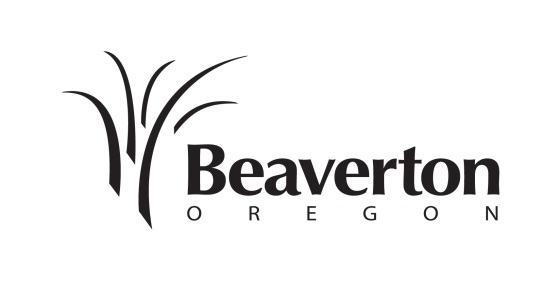 Hearing Date:	November 9, 2016     	Hearing Body:  Planning Commission	Mailed written comments to the Commission should be sent to the attention of Jana Fox, Planning Division, PO Box 4755, Beaverton, OR 97076.  To be made a part of the staff report, correspondence needs to be received by Friday, October 28, 2016.  Please reference the Case File Number and Project Name in your written comments.  If you decide to submit written comments or exhibits before the public hearing, all submittals prior to or at the hearing that are more than two (2) letter size pages must include no fewer than ten (10) complete copies of the materials being submitted.Facilities Review Committee Meeting Date: 	       October 19, 2016	The Facilities Review Committee is not a decision-making body, but advises the Director and Planning Commission on a project’s conformity to the technical criteria specified in Section 40.03 of the Beaverton Development Code.  The Director will include the Committee’s recommendation in the staff report to the decision-making authority. The Facilities Review Committee meeting is open to the public, but is not intended for public testimony.A copy of the pre-application conference notes, neighborhood meeting information, and all other documents and evidence submitted by or on behalf of the applicant, and applicable review criteria, are available for inspection at the Beaverton Planning Division, 4th floor, Beaverton Building, 12725 SW Millikan Way, between the hours of 7:30 a.m. and 4:30 p.m. Monday through Friday, except holidays.  A copy of the staff report will be available for inspection at no cost at least seven (7) calendar days before the hearing.  A copy of any or all materials will be provided at reasonable cost.  A copy of the staff report may also be viewed on-line at: www.beavertonoregon.gov/DevelopmentProjectsThe Planning Commission shall conduct hearings in accordance with adopted rules of procedure and shall make a decision on the development application after the hearing closes.  Failure to raise an issue in a hearing, by testifying in person or by letter, or failure to provide statements or evidence with sufficient specificity to afford the decision-making authority an opportunity to respond to such issue, may preclude appeal to the Land Use Board of Appeals on that issue.THIS INFORMATION IS AVAILABLE IN LARGE PRINT OR AUDIO TAPE UPON REQUEST.  IN ADDITION, ASSISTED LISTENING DEVICES, SIGN LANGUAGE INTERPRETERS, OR QUALIFIED BILINGUAL INTERPRETERS WILL BE MADE AVAILABLE AT ANY PUBLIC MEETING OR PROGRAM WITH 72 HOURS ADVANCE NOTICE.  TO REQUEST THESE SERVICES, PLEASE CALL 526-2222/VOICE/TDD.Project Name:Westgate Mixed Use   Case File No.:CU2016-0011 / DR2016-0103 / LD2016-0021 / PD2016-0003Summary ofApplication:The applicant, Rembold Properties, requests approval for Design Review Three for the development of a mixed use development with 230 dwelling units and approximately 6,300 square feet of commercial space in two buildings. A Conditional Use for three (3) live-work units is requested. A Replat Two is proposed for the dedication of public streets and placement of utility easements. A Parking Determination-Shared Parking is requested in order to share required parking between the two sites.  Project Location:The site is between SW Cedar Hills Boulevard and SW Rose Biggi Avenue, north of the light rail tracks.Tax Lot 400, on Washington County Tax Assessor’s Map 1S109DD and Tax Lot 6800, on Washington County Tax Assessor’s Map 1S116AA.Zoning & NAC:Regional Center-Transit Oriented (RC-TO) / Central Beaverton NACApplicable Development Code Criteria:Section 40.03 Facilities Review; Section 40.15.15.3.C New Conditional Use; Section 40.20.15.3.C Design Review Three; Section 40.45.15.3.C Replat Two; Section 40.55.15.2.C Parking Determination-Shared Parking.Hearing Time and Place:City Council Chambers, First Floor, Beaverton Building, 12725 SW Millikan Way, beginning at 6:30 p.m.Staff Contact:Jana Fox, Associate Planner, 503.526.3710 / jfox@beavertonoregon.gov